В соответствии с Бюджетным кодексом Российской Федерации, Постановлением администрации городского поселения Углич от 11.11.2016 № 223 «Об утверждении положения о программно-целевом планировании  и контроле», с целью уточнения целевых показателей, Администрация городского поселения Углич ПОСТАНОВЛЯЕТ:Внести в муниципальную программу «Содержание жилищного, коммунального хозяйства и объектов благоустройства городского поселения Углич на 2018 - 2020 годы», утвержденную постановлением Администрации городского поселения Углич от 29.12.2017 № 394 (с изменениями от 28.12.2018 № 467), изменения согласно приложению к настоящему постановлению.Контроль за исполнением настоящего постановления оставляю за собой.3.	Опубликовать настоящее постановление в периодическом печатном издании и разместить на официальном сайте Администрации городского поселения Углич.4.	Настоящее постановление вступает в силу с момента подписания.Глава городского поселения						С.В. СтавицкаяПриложение к постановлению Администрации городского поселения Угличот 21.01.2019 № 25Изменения, вносимые в муниципальную программу «Содержание жилищного, коммунального хозяйства и объектов благоустройства городского поселения Углич на 2018-2020 годы», утвержденную постановлением Администрации городского поселения Углич от 29.12.2017 № 394Таблицу «Цели подпрограмм» изложить в новой редакции: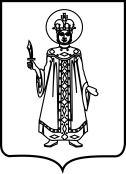 ПОСТАНОВЛЕНИЕАДМИНИСТРАЦИИ ГОРОДСКОГО ПОСЕЛЕНИЯ УГЛИЧ ЯРОСЛАВСКОЙ ОБЛАСТИПОСТАНОВЛЕНИЕАДМИНИСТРАЦИИ ГОРОДСКОГО ПОСЕЛЕНИЯ УГЛИЧ ЯРОСЛАВСКОЙ ОБЛАСТИПОСТАНОВЛЕНИЕАДМИНИСТРАЦИИ ГОРОДСКОГО ПОСЕЛЕНИЯ УГЛИЧ ЯРОСЛАВСКОЙ ОБЛАСТИПОСТАНОВЛЕНИЕАДМИНИСТРАЦИИ ГОРОДСКОГО ПОСЕЛЕНИЯ УГЛИЧ ЯРОСЛАВСКОЙ ОБЛАСТИПОСТАНОВЛЕНИЕАДМИНИСТРАЦИИ ГОРОДСКОГО ПОСЕЛЕНИЯ УГЛИЧ ЯРОСЛАВСКОЙ ОБЛАСТИот21.01.2019№25О внесении изменений в постановление Администрации городского поселения Углич от 29.12.2017 № 394 «Об утверждении муниципальной программы «Содержание жилищного, коммунального хозяйства и объектов благоустройства городского поселения Углич на 2018 - 2020 годы»О внесении изменений в постановление Администрации городского поселения Углич от 29.12.2017 № 394 «Об утверждении муниципальной программы «Содержание жилищного, коммунального хозяйства и объектов благоустройства городского поселения Углич на 2018 - 2020 годы»О внесении изменений в постановление Администрации городского поселения Углич от 29.12.2017 № 394 «Об утверждении муниципальной программы «Содержание жилищного, коммунального хозяйства и объектов благоустройства городского поселения Углич на 2018 - 2020 годы»О внесении изменений в постановление Администрации городского поселения Углич от 29.12.2017 № 394 «Об утверждении муниципальной программы «Содержание жилищного, коммунального хозяйства и объектов благоустройства городского поселения Углич на 2018 - 2020 годы»Показатели целейПоказатели целейПоказатели целейПоказатели целейПоказатели целейПоказатели целейПоказатели целейПоказатели целейнаименование показателяединица измерениябазовое значение2017 годбазовое значение2017 годбазовое значение2017 годпланируемое значениепланируемое значениепланируемое значениенаименование показателяединица измерениябазовое значение2017 годбазовое значение2017 годбазовое значение2017 год2018 год2019 год2020 год12333456Подпрограмма 1. Жилищное хозяйствоПодпрограмма 1. Жилищное хозяйствоПодпрограмма 1. Жилищное хозяйствоПодпрограмма 1. Жилищное хозяйствоПодпрограмма 1. Жилищное хозяйствоПодпрограмма 1. Жилищное хозяйствоПодпрограмма 1. Жилищное хозяйствоПодпрограмма 1. Жилищное хозяйство1.1. Сохранение муниципального жилищного фонда, в состоянии, обеспечивающем нанимателям комфортные условия проживания Ед. жилого фонда6156156154924924921.2. Улучшение жилищных условий граждан, проживающих на территории городского поселения м2---168,45757Подпрограмма 2. Коммунальное хозяйствоПодпрограмма 2. Коммунальное хозяйствоПодпрограмма 2. Коммунальное хозяйствоПодпрограмма 2. Коммунальное хозяйствоПодпрограмма 2. Коммунальное хозяйствоПодпрограмма 2. Коммунальное хозяйствоПодпрограмма 2. Коммунальное хозяйствоПодпрограмма 2. Коммунальное хозяйство2.1. Обеспечение граждан, проживающих на территории городского поселения услугами баньчел.2662266226622600260026002.2. Улучшение качества очистки общегородских территорий в зимний периодкм.чел.95,63214695,63214695,63214697,23202797,23202797,232027Подпрограмма 3. Уличное освещениеПодпрограмма 3. Уличное освещениеПодпрограмма 3. Уличное освещениеПодпрограмма 3. Уличное освещениеПодпрограмма 3. Уличное освещениеПодпрограмма 3. Уличное освещениеПодпрограмма 3. Уличное освещениеПодпрограмма 3. Уличное освещение3.1. Обеспечение надёжности работы существующих сетей уличного освещения на территории городского поселения Угличшт. светильников268926892689268926892689Подпрограмма 4. Прочие мероприятия по благоустройству  территории городаПодпрограмма 4. Прочие мероприятия по благоустройству  территории городаПодпрограмма 4. Прочие мероприятия по благоустройству  территории городаПодпрограмма 4. Прочие мероприятия по благоустройству  территории городаПодпрограмма 4. Прочие мероприятия по благоустройству  территории городаПодпрограмма 4. Прочие мероприятия по благоустройству  территории городаПодпрограмма 4. Прочие мероприятия по благоустройству  территории городаПодпрограмма 4. Прочие мероприятия по благоустройству  территории города4.1. Повышение уровня внешнего благоустройства и содержания территории города:парки, скверы, места массового пребывания граждангага22,420,1420,1420,1420,14